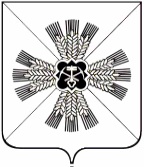 КЕМЕРОВСКАЯ ОБЛАСТЬАДМИНИСТРАЦИЯ ПРОМЫШЛЕННОВСКОГО МУНИЦИПАЛЬНОГО ОКРУГАПОСТАНОВЛЕНИЕот «18» июня 2021 г. № 1152-Ппгт. ПромышленнаяОб утверждении Порядка предоставления субсидий субъектам малого и среднего предпринимательства на участие в выставках и ярмаркахВ соответствии со статьей 78 Бюджетного кодекса Российской Федерации, Федеральным законом от 24.07.2007 № 209-ФЗ «О развитии малого и среднего предпринимательства в Российской Федерации», постановлением Правительства Российской Федерации от 18.09.2020 № 1492 «Об общих требованиях к нормативным правовым актам, муниципальным правовым актам, регулирующим предоставление субсидий, в том числе грантов в форме субсидий, юридическим лицам, индивидуальным предпринимателям, а также физическим лицам - производителям товаров, работ, услуг, и о признании утратившими силу некоторых актов Правительства Российской Федерации и отдельных положений некоторых актов Правительства Российской Федерации»: Утвердить прилагаемый порядок предоставления субсидий субъектам малого и среднего предпринимательства на участие в выставках и ярмарках. Признать утратившими силу:2.1. постановление администрации Промышленновского муниципального района от 02.11.2017 № 1239-П «Об утверждении Порядка предоставления субсидий субъектам малого и среднего предпринимательства на участие в выставках и ярмарках»;2.2. постановление администрации Промышленновского муниципального округа от 29.04.2019 № 548-П «О внесении изменений в постановление администрации Промышленновского муниципального района от 02.11.2017 № 1239-П «Об утверждении Порядка предоставления субсидий субъектам малого и среднего предпринимательства на участие в выставках и ярмарках». Настоящее постановление подлежит размещению на официальном сайте администрации Промышленновского муниципального округа в сети Интернет.Контроль  за  исполнением  настоящего  постановления  возложить на заместителя главы Промышленновского муниципального округа           А.А. Зарубину.Постановление вступает в силу со дня подписания и распространяет свое действие на правоотношения, возникшие с 01.06.2021 года.Исп. Е.М. Беккертел.7-47-79Порядок предоставления субсидий субъектам малого и среднего предпринимательства на участие в выставках и ярмарках1. Общие положения о предоставлении субсидии1.1. Порядок  предоставления субсидий субъектам малого и среднего предпринимательства на участие в выставках и ярмарках (далее – Порядок), разработан  в соответствии со статьей 78 Бюджетного кодекса Российской Федерации, Федеральным законом  от 24.07.2007 № 209-ФЗ «О развитии малого и среднего предпринимательства в Российской Федерации» (далее - Закон о развитии МСП), постановлением Правительства Российской Федерации от 18.09.2020 № 1492 «Об общих требованиях к нормативным правовым актам, муниципальным правовым актам, регулирующим предоставление субсидий, в том числе грантов в форме субсидий, юридическим лицам, индивидуальным предпринимателям, а также физическим лицам - производителям товаров, работ, услуг, и о признании утратившими силу некоторых актов Правительства Российской Федерации и отдельных положений некоторых актов Правительства Российской Федерации».1.2. Используемые в настоящем Порядке понятия и термины употребляются в значениях, применяемых в соответствующих актах бюджетного законодательства.1.3. Главным распорядителем средств бюджета Промышленновского муниципального округа как получателем средств бюджета округа, осуществляющим предоставление субсидий в пределах бюджетных ассигнований, предусмотренных в бюджете округа на соответствующий финансовый год и плановый период, до которого в соответствии с бюджетным законодательством Российской Федерации доведены в установленном порядке лимиты бюджетных обязательств на предоставление субсидий, является администрация Промышленновского муниципального округа (далее – главный распорядитель).Выполнение организационно - технических процедур (размещение информации о проведении конкурсного отбора на предоставление субсидий, прием и регистрация заявлений, проверка представленных документов и сведений, направление запросов о предоставлении необходимых сведений, предоставление заявлений в конкурсную комиссию, оформление протокола заседания конкурсной комиссии, подготовка проекта решения главного распорядителя, информирование получателей субсидий о принятом решении, подготовка проектов соглашений о предоставлении субсидий и их направление получателям субсидий, прием отчетности), обеспечивающих проведение конкурсного отбора на предоставление субсидий (далее - конкурсный отбор), осуществляет сектор предпринимательства и потребительского рынка администрации Промышленновского муниципального округа (далее - Сектор).2. Порядок проведения отбора получателей субсидий для предоставления субсидий2.1. Субсидии предоставляются в заявительном порядке (на безконкурсной основе) юридическим  лицам и индивидуальным предпринимателям, отнесенным в соответствии с Федеральным законом от 24.07.2007 № 209-ФЗ «О развитии малого и среднего предпринимательства в Российской Федерации» к субъектам малого и среднего предпринимательства и внесенные в единый реестр субъектов малого и среднего предпринимательства, а также зарегистрированные и осуществляющие деятельность на территории Промышленновского муниципального округа.2.2. Для получения субсидии субъект малого и среднего предпринимательства представляет в сектор предпринимательства и потребительского рынка администрации Промышленновского муниципального района, по адресу: пгт. Промышленная,                                ул. Коммунистическая, 23А,  заявление о предоставлении субсидии,  по форме, указанной в приложении № 1 к настоящему Порядку, с приложением следующих документов:-  информацию о мероприятии (цель участия, наименование, место и срок проведения, статус, наименование организации - устроителя);- копии договоров, счетов и платежных поручений (кассовых документов), подтверждающих расходы, связанные с участием в мероприятии, заверенные подписью руководителя и печатью участника;- сведения об итогах участия в мероприятии с  приложением фотографий с проведенного мероприятия.- иные документы, представленные заявителем в добровольном порядке.3. Условия и порядок предоставления субсидий3.1. Субсидии предоставляются:- на компенсацию части затрат, связанных с участием в выставках, ярмарках (затрат, связанных с регистрационными взносами, размещением – арендой на площадях выставки (ярмарки), хранением экспонатов (продукции) по основному виду деятельности и использованием необходимого выставочно-ярмарочного оборудования, изготовлением и оформлением выставочных образцов, выставочных и экспозиционных стендов, плакатов, транспортными расходами по доставке и перемещению выставочных грузов,  транспортно-экспедиторским обслуживанием).При заключении договора аренды выставочных площадей для экспозиции товаров (работ, услуг) двух и более субъектов малого и среднего предпринимательства (общая экспозиция) субсидии предоставляются каждому из них пропорционально стоимости вклада в оплату договора аренды соответствующих субъектов малого и среднего предпринимательства.3.2. Размер субсидии составляет 80% от суммы фактически произведенных и документально подтвержденных затрат субъектов малого и среднего предпринимательства за период, начиная с 01.01.2017, но не более 10 тыс. руб. на одного субъекта малого, среднего предпринимательства.  3.3. Получатель  субсидии должен соответствовать на первое число месяца, предшествующего месяцу, в котором планируется заключение договора  о предоставлении субсидии, следующим требованиям:у получателя должна отсутствовать неисполненная обязанность по уплате налогов, сборов, страховых взносов, пеней, штрафов, процентов, подлежащих уплате в соответствии с законодательством Российской Федерации о налогах и сборах;у получателя должна отсутствовать просроченная задолженность перед бюджетами всех уровней и внебюджетными фондами и (или) ее реструктуризацию; получатель не должен находится в процессе реорганизации, ликвидации или в отношении их введена процедура банкротства, деятельность получателя субсидии приостановлена в порядке, предусмотренном законодательством Российской Федерации, прекратившие деятельность в качестве индивидуального предпринимателя;получатель субсидии не должен являться иностранным юридическим лицом, а также российским юридическим лицом, в уставном (складочном) капитале которых доля участия иностранных юридических лиц, местом регистрации которых является государство или территория, включенные в утверждаемый Министерством финансов Российской Федерации перечень государств и территорий, предоставляющих льготный налоговый режим налогообложения и (или) не предусматривающих раскрытия и предоставления информации при проведении финансовых операций (оффшорные зоны) в отношении таких юридических лиц, в совокупности превышает 50 процентов;основной вид деятельности получателя субсидии является  деятельность в сфере производства товаров и/или оказания услуг, за исключением торговли и  производства и/или реализации подакцизных товаров;получатель субсидии не должен получать средства из соответствующего бюджета бюджетной системы Российской Федерации в соответствии с иными нормативными правовыми актами, муниципальными правовыми актами на цели, предусмотренные настоящим Порядком.3.4. Заявка в день поступления регистрируется в журнале регистрации заявок на предоставление субсидии.Срок рассмотрения заявки и принятия по ней решения составляет не более 30 дней со дня ее регистрации.Заявка рассматривается главным распорядителем.По результатам рассмотрения поступившей заявки, при отсутствии оснований для отказа в предоставлении субсидии, главный распорядитель принимает решение о предоставлении субсидии. Решение о предоставлении субсидии оформляется распоряжением  главы Промышленновского муниципального округа.При наличии оснований для отказа в предоставлении субсидии главный распорядитель принимает решение об отказе в предоставлении субсидии, о чем в течение 2 рабочих дней со дня принятия решения уведомляет заявителя с указанием оснований отказа.3.5. Основаниями для отказа получателю субсидии в предоставлении субсидии являются:несоответствия представленных получателем субсидии документов требованиям, определенным пунктом 2.1 настоящего Порядка, или непредставления (предоставления не в полном объеме) указанных документов;недостоверность представленной получателем субсидии информации;ранее в отношении заявителя было принято решение об оказании аналогичной поддержки и сроки ее оказания не истекли;с момента признания заявителя допустившим нарушения порядка и условий предоставления субсидий, в том числе не обеспечившим целевого использования предоставленных средств, прошло менее чем три года.ранее в отношении заявителя – субъекта малого и среднего  предпринимательства было принято решение об оказании аналогичной поддержки (поддержки, условия оказания которой совпадают, включая форму, вид поддержки и цели ее оказания) и сроки ее оказания не истекли.3.6. Субсидия предоставляется за счет средств местного бюджета, предусмотренных на реализацию муниципальной программой «Поддержка малого и среднего предпринимательства в Промышленновском муниципального округа».  Заявки на предоставление субсидии принимаются в рамках лимита бюджетных средств, утвержденного муниципальной программой «Поддержка малого и среднего предпринимательства в Промышленновском муниципальном округе».3.7. Администрация  в течение 5 рабочих дней со дня принятия распоряжения о предоставлении субсидии заключает  договор с получателем субсидии.Неподписание получателем субсидии договора о предоставлении субсидии является отказом от получения  субсидии.3.8. Субсидия перечисляется не позднее 10 рабочих дней со дня подписания договора о предоставлении субсидии.3.9. Перечисление субсидии получателю осуществляется на расчетный счет, открытый получателем субсидии в порядке, установленном действующим законодательством, и  указанный в договоре  о предоставлении субсидии.4. Требования к отчетности4.1. Отчетность согласно пункта 2.2 предоставляется в сектор предпринимательства и потребительского рынка администрации Промышленновского муниципального округа в печатном виде с подписью и печатью получателя субсидии5. Требования об осуществлении контроля за соблюдениемусловий, целей и порядка предоставления субсидийи ответственность за их нарушение5.1. Обязательную проверку соблюдения условий, целей и порядка предоставления субсидий получателями субсидий осуществляют органы  муниципального финансового контроля.Получатель субсидии дает согласие на осуществление таких проверок.5.2. В случае нарушения получателем субсидии  условий, установленных при предоставлении субсидии, выявленных по фактам проверок,  Администрация направляет получателю субсидии в месячный срок со дня выявления указанных нарушений письменное уведомление о необходимости возврата субсидии или ее части с указанием платежных реквизитов.Субсидия подлежит возврату получателем субсидии в размере, указанном в уведомлении, в течение 15 дней со дня получения уведомления.При отказе от добровольного возврата, неперечислении субсидии, либо перечислении субсидии в неполном объеме Администрация истребует бюджетные средства в судебном порядке.Решения, принятые конкурсной комиссией, могут быть обжалованы в соответствии с законодательством Российской Федерации.Приложение №1к Порядку предоставлениясубсидий субъектам малого и среднегопредпринимательства на участие в выставках и ярмаркахЗаявлениео предоставлении субсидииот___________________________________________________________(Ф.И.О., должность, наименование организации, индивидуального предпринимателя)Место нахождения юридического лица (место жительства - для индивидуального предпринимателя):_________________________________________________________________________________________________________________________________________________________________________________________________________________________Телефон (_____): _________, факс: __________, e-mail: _____________.Информация о регистрации (дата регистрации, № свидетельства, наименование органа, выдавшего свидетельство) ______________________________________________________________________________________________________________________________________ИНН/КПП _____________________________________________________________,р/с ____________________________________________________________________,наименование банка _____________________________________________________,БИК ___________________________________________________________________,кор. счет _______________________________________________________________Информация об основных видах деятельности, выпускаемой продукции, оказываемых услугах (краткое описание):______________________________________________________________________________________________________________________________________________________________________________________________________Прошу предоставить субсидию на возмещение части затрат, связанных с участием в ______________________________________________________________________________________________________________________________________________________________________________________________________________________________________,направленном на ______________________________________________________________в период с «___» _____________ по «___» ______________ 20__ года.Заявитель дает согласие сектору предпринимательства и потребительского рынка администрации Промышленновского муниципального района (652380, Кемеровская область, пгт.Промышленная, ул.Коммунистичесакая,23а) в соответствии с Федеральным законом от 27.07.2006 №152-ФЗ «О персональных данных» на автоматизированную, а также без использования средств автоматизации обработку (включая сбор, систематизацию, накопление, хранение, уточнение (обновление, изменение), использование, распространение, передачу, обезличивание, блокирование, уничтожение своих персональных данных, указанных в настоящем заявлении и приложенных к нему документах, в целях получения субсидии, ведения  реестра субъектов малого и среднего предпринимательства Кемеровской области- получателей поддержки. Настоящее согласие действует со дня его подписания до дня отзыва в письменной форме.Достоверность представленных сведений гарантирую.«____» _____________ 20__г.                        _______________________                (дата)                                                                 (подпись)                                                                            М.П.Приложение № 2к Порядку предоставлениясубсидий субъектам малого и среднегопредпринимательства на участие в выставках и ярмаркахСостав комиссии по предоставлению субсидий субъектам малого и среднего предпринимательства на участие в выставках и ярмаркахГлаваПромышленновского муниципального округа     Д.П. ИльинУТВЕРЖДЕНпостановлениемадминистрации Промышленновскогомуниципального округаот 18.06.2021 г. № 1152-ПЗаместитель главыПромышленновского муниципального округаА.А. ЗарубинаЗарубина А.А.- заместитель главы Промышленновского муниципального округа, председатель конкурсной комиссии;Шумкина О.Н.- заместитель главы Промышленновского муниципального округа, заместитель председателя конкурсной комиссии;Беккер Е.М.- заведующий сектором предпринимательства и потребительского рынка администрации Промышленновского муниципального округа, секретарь комиссии;Члены комиссии:Овсянникова И.А.- начальник финансового управления администрации Промышленновского муниципального округа (по согласованию);Крюков О.Б.- начальник отдела сельского хозяйства администрации Промышленновского муниципального округа;Анисимов В.А.- председатель Совета в области развития малого и среднего предпринимательства, депутат Совета народных депутатов Промышленновского муниципального округа (по согласованию);Хасанова С.С.- начальник юридического отдела администрации Промышленновского муниципального округа